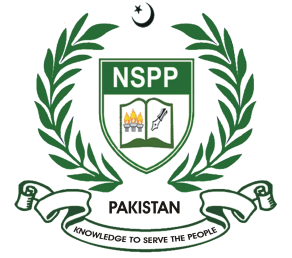 National School of Public Policy (NSPP)Government of PakistanJob Application Form                                   INSTRUCTIONSApplication is invited for the project position at NSPP for direct recruitment on contract basis for one year, extendable by two years on yearly basis subject to satisfactory performance. The application(s) on the prescribed format only would be entertained (Please attach (one set) CV and attested copy of Degrees etc.).The application form must be filled/typed in MS Word format. The application form must be signed by the applicant.One application form can be used to apply for one post only. If you wish to apply for more than one posts, please use separate forms.  06 (six) hard copies of signed application form are required to be provided to the HR Wing of NSPP.Applicants already working in Government/Semi-Government/Autonomous Bodies are requested to apply through proper channel. However, NSPP may entertain advance copies.As per Finance Division’s O.M dated 19.07.2017, Government employee must resign from the government service before the appointment for the project post. Last date of application submission is one month from the date of advertisement.Applications received after the due date or incomplete applications will not be entertained.NSPP reserves the right to increase, decrease the number of posts or cancel any of the advertised post(s). Post applied for IT Support Officer BS-14/15 (PPS-5) Department/Field ___________________PERSONAL INFORMATION (2) ACADEMIC BACKGROUND (Descending order)The institutions mentioned are HEC Recognized: Yes  		  NoEMPLOYMENT HISTORY (Descending order) Total experience 	=  ______________ YearsProfessional Practical Experience. (Descending order)Total Professional Practical Experience in relevant field =   ____________ Years (4)   HONOURS AND AWARDS (5) MEMBERSHIP OF ACADEMIC SOCIETIES AND OTHER ACTIVITIES IN UNIVERSITY, PUBLIC OR INTERNATIONAL AFFAIRS(6)	ANY OTHER IMPORTANT INFORMATION INCLUDING EXCEPTIONAL QUALIFICATION/EXPERIENCE 	    (7) REFERENCE:-  Provide any two academic/professional references      Reference No: 1. Name_______________________ Designation______________________      Organization________________________________________________________________Address____________________________________________________________________            Phone No______________________________      Reference No: 2. Name_______________________ Designation______________________      Organization________________________________________________________________Address____________________________________________________________________            Phone No______________________________I confirm that I have read and understood the information above.I confirm that the information I have hereby provided is correct and complete.I understand that failure to disclose any relevant information or the provision of false information may lead to dismissal and subsequent termination of contract of employment. I understand that the National School of Public Policy may carry out a verification process (including verification from HEC) and may check all or any of the information provided on the application form, given in references and presented as proof of identity. I understand that an appointment, if offered, may be subject to a satisfactory medical examination and/or satisfactory completion of other pre-employment checks.If a security clearance is required as part of the application process, I understand that the National School of Public Policy will verify the information or any other form, which might include referral to an appropriate third party for purposes of security clearance.        ________________                                                                       ______________________                                     Date			                                                         Signature of the ApplicantNameFather’s Name GenderDate of BirthAge on closing dateY _____ M _____ D _____  CNIC #DomicileReligionPostal Address for Correspondence PurposePostal Address for Correspondence PurposeContact detailsOfficeCellE-mailContact detailsDegree Year of   passingField/SubjectInstitutionGrade/ Div/CGPA  Name of the TrainingInstitution/RegionPeriod ServedPeriod ServedBasic Pay Scale/ Equivalence  Name of the TrainingInstitution/RegionFromtoBasic Pay Scale/ EquivalenceName of the organizationPosition held with BS if applicablePeriodPeriodJob description/ dutiesReason for leaving Name of the organizationPosition held with BS if applicableFromToJob description/ dutiesReason for leaving 